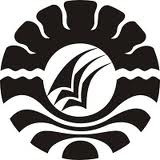 PENGEMBANGAN MEDIA PEMBELAJARAN PROGRAM COMIC LIFE PADA MATA PELAJARAN BAHASA INGGRIS KELAS VIIi SMP NEGERI 33 MAKASSARSKRIPSIDiajukan untuk Memenuhi Sebagian Persyaratan Guna Memperoleh Gelar Sarjana Pendidikan Pada Jurusan Kurikulum Teknologi  Pendidikan Strata satu  Fakultas Ilmu Pendidikan Universitas Negeri Makassar Oleh:AKBARNIM. 084 104 028JURUSAN KURIKULUM TEKNOLOGI PENDIDIKAN FAKULTAS ILMU PENDIDIKAN UNIVERSITAS NEGERI MAKASSAR2014KEMENTERIAN PENDIDIKAN DAN KEBUDAYAAN UNIVERSITAS NEGERI MAKASSAR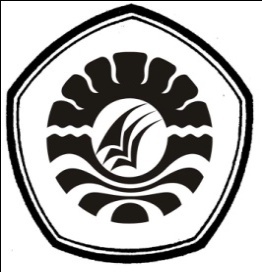 			FAKULTAS ILMU PENDIDIKAN              JURUSAN KURIKULUM DAN TEKNOLOGI PENDIDIKANAlamat : Kampus UNM Tidung Jl. Tamalate I Makassar Telepon (0411). 883076 – 0411. 884457Laman : www.unm.ac.idPERSETUJUAN PEMBIMBINGSkripsi dengan judul “Pengembangan Media Pembelajaran Program Comic Life pada mata pelajaran Bahasa Inggris kelas VIIi SMP Negeri 33 Makassar”Atas nama:	Nama		: Akbar	NIM		: 084 104 028	Jur/Prodi	: Kurikulum dan Teknologi Pendidikan	Fakultas	: Ilmu PendidikanSetelah diperiksa dan diteliti, naskah skripsi ini telah memenuhi syarat untuk diujiankan.							    Makassar,   Juli 2014Pembimbing I;								Pembimbing II;Drs. Abd Karim H Ahmad ,M.Pd			    Dr. Nurhikmah, S.Pd M.SiNIP.19500317 197903 1 002				   NIP. 19731106 200501 2 001Disahkan: Ketua Jurusan KTP FIP UNMDr. Pattaufi, S.Pd, M,SiNIP. 19710830 200312 1 001KEMENTERIAN PENDIDIKAN DAN KEBUDAYAAN UNIVERSITAS NEGERI MAKASSAR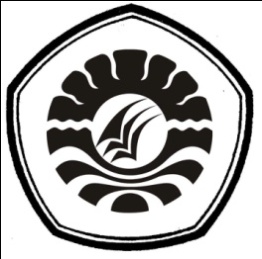 FAKULTAS ILMU PENDIDIKAN              JURUSAN KURIKULUM DAN TEKNOLOGI PENDIDIKANAlamat : Kampus UNM Tidung Jl. Tamalate I Makassar Telepon (0411). 883076 – 0411. 884457Laman : www.unm.ac.idPERNYATAAN KEASLIAN SKRIPSISaya yang bertanda tangan dibawah ini:Nama			:  AkbarNim			:  084104028Jurusan/ Prodi		:  Kurikulum dan Teknologi PendidikanFakultas		:  Ilmu PendidikanJudul Skripsi     	 : Pengembangan media pembelajaran program comic life pada mata pelajaran bahasa inggris kelas VIIi SMP Negeri 33 MakassarMenyatakan dengan sebenarnya bahwa skripsi yang saya tulis ini benar merupakan hasil karya sendiri dan bukan merupakan pengambil-alihan tulisan atau pikiran orang lain yang saya akui sebagai tulisan atau pikiran sendiri. Apabila dikemudian hari terbukti atau dapat dibuktikan bahwa skripsi ini hasil jiplakan, maka saya bersedia menerima sanksi atas perbuatan tersebut sesuai ketentuan yang berlaku.        Makassar,    Juli 2014          Yang membuat pernyataan,AKBARMOTTOKalau hidup  sekedar hidup, babi di hutan juga hidup.Kalau bekerja sekedar bekerja, kera juga bekerja.( Buya Hamka )Manusia, Lahir – hidup – berbuat - matiJika salah, perbaiki.Jika gagal,  coba lagi.Tapi jika kamu menyerah, semuanya selesai.(Akbar)ABSTRAKAkbar. 2014. Pengembangan Media Pembelajaran Program Comic Life Pada Mata Pelajaran Bahasa Inggris Kelas VII SMP Negeri 33 Makassar. Skripsi. Dibimbing oleh Drs. Abd Karim H Ahmad, M.Pd dan Dr. Nurhikmah, S.Pd, M.Si. Jurusan Kurikulum dan Teknologi Pendidikan Fakultas Ilmu Pendidikan Universitas Negeri Makassar.Masalah dalam penelitian ini adalah Bagaimanakah mengembangkan media pembelajaran Program Comic life pada mata pelajaran bahasa inggris kelas VIIͥ  SMP Negeri 33 Makassar. Tujuan penelitian ini adalah Untuk mengembangkan media pembelajaran Program Comic life dalam membantu pembelajaran pada mata pelajaran bahasa Inggris Kelas VIIͥ SMP Negeri 33 Makassar. Penelitian ini merupakan penelitian dan pengembangan (Research and Development) media pembelajaran, khususnya media pembelajaran Program Comic Life pada mata pelajaran bahasa Inggris yang digunakan untuk menghasilkan produk tertentu, dan menguji keefektifan produk tersebut. Model rancangan yang digunakan diadaptasi dari model pengembangan Kemp (1985) dan model pengembangan Dick & Carey (1990). Hasil yang dicapai menunjukkan bahwa, (1) Hasil evaluasi ahli media dan desain pembelajaran berada pada kualifikasi baik. (2) Hasil evaluasi ahli isi/materi media pembelajaran berada pada kualifikasi baik. (3) Hasil uji coba perorangan berada pada kualifikasi baik. (4) Hasil uji coba kelompok kecil berada pada kualifikasi baik. Berdasarkan analisis hasil evaluasi tersebut, dapat disimpulkan bahwa media pembelajaran yang dikembangkan ini layak digunakan sebagai alternatif media pembelajaran.PRAKATAPuji syukur kehadirat Allah SWT karena berkat Rahmat dan pertolongan-Nya sehinga penulis dapat menyelesaikan skripsi yang berjudul “Pengembangan Media Pembelajaran Program Comic Life pada mata pelajaran Bahasa Inggris kelas VIIi SMP Negeri 33 Makassar” dapat diselesaikan dengan baik.Penulis menyadari bahwa dalam proses penulisan skripsi ini banyak mengalami kendala, namun berkat bantuan, bimbingan kerjasama dari berbagai pihak dan berkah dari Allah SWT sehingga kendala-kendala yang dihadapi tersebut dapat diatasi. untuk itu penulis menyampaikan ucapan terima kasih yang sebesar-sebesarnya dan penghargaan kepada Drs. Abd. Karim H Ahmad, M.Pd Selaku pembimbing I dan Dr. Nurhikmah, S.Pd, M.Si selaku pembimbing II yang telah  dengan sabar, tekun, tulus dan ikhlas meluangkan waktu, tenaga, dan pikiran  untuk memberikan bimbingan , motivasi, arahan, dan saran-saran yang berharga kepada  penulis selama penyusunan skripsi.	Dalam kerendahan hati, penulis juga menyampaikan banyak terima kasih dan penghargaan yang setinggi-tingginya kepada :Prof. Dr. H. Arismunandar, M.Pd Selaku Rektor Universitas Negeri Makassar.Prof. H. Dr. Ismail Tolla. M. Pd Selaku Dekan, Drs. M. Ali Latif Amri, M.Pd sebagai PD I, Drs. Andi Mappincara, M.Pd sebagai PD II, dan Drs. Muh. Faisal, M.Pd sebagai PD III FIP UNM, yang telah memberikan layanan akademik, administrasi dan kemahasiswaan.Dr. Pattaufi, S.Pd, M.Si selaku Ketua Jurusan Kurikulum Teknologi Pendidikan dan Ibu Dr. Nurhikmah H, S.Pd, M.Si selaku  Sekretaris Jurusan Teknologi PendidikanDosen Jurusan Kurikulum dan Teknologi Pendidikan pada khususnya dan Fakultas Ilmu Pendidikan yang telah mendidik dan memberikan ilmu kepada penulis.Drs. Baharuddin G, M.Pd selaku Kepala Sekolah SMP Negeri 33 Makassar yang telah memberikan izin untuk mengadakan penelitian dan Ibu Rahmatiah, S.Pd Selaku guru Bahasa Inggris yang telah membantu dalam penelitian ini. begitupula kepada siswa-siswi kelas VIIi.Teristimewa penulis ucapkan kepada kedua orang tua tercinta ayahanda Jumaing dan Ibunda St. Aminah yang telah bersabar memelihara dan membesarkan serta sekian lama membanting tulang mencari nafkah untuk memenuhi kebutuhan penulis dari kecil hingga detik ini penulis dapat menyelesaikan studi di perguruan tinggi.Kepada saudara-saudariku (Nirwana, Asrul, Muliati, Fajar, Nur Annisa) yang telah memberikan dorongan dan motivasi.Kepada teman-teman Mahasiswa Kurikulum Teknologi Pendidikan angkatan 2008 terima kasih atas segala bantuan, dukungan dan motivasi selama ini, semoga rasa kekeluargaan yang telah terjalin takkan pudar.Kepada mereka yang tidak sempat terukir namanya dalam skripsi ini, penulis haturkan terimakasih yang sebesar-besarnya.Semoga semua kebaikan yang telah diberikan oleh Bapak dan Ibu serta semua pihak yang yang telah membantu penulis selama ini, penulis do’akan semoga mendapat balasan yang berlipat ganda dari Allah SWT.							Makassar,     Juli 2014							PenulisDAFTAR ISIHALAMAN JUDUL                                                                                                      iPERSETUJUAN PEMBIMBING                                                                                 ii PERNYATAAN KEASLIAN SKRIPSI                                                                      iiiMOTTO DAN PERSEMBAHAN                                                                                ivABSTRAK                                                                                                                     vPRAKATA                                                                                                                   viDAFTAR ISI                                                                                                                ixDAFTAR GAMBAR                                                                                                   xiDAFTAR TABEL                                                                                                       xiiDAFTAR LAMPIRAN                                                                                              xiiiBAB I PENDAHULUAN                                                          Latar Belakang Masalah                                                                              1Rumusan Masalah                                                                                       6  Tujuan Penelitian                                                                                        6  Manfaat Penelitian                                                                                      6BAB II TINJAUAN PUSTAKA DAN KERANGKA PIKIRKajian pustaka  Pengertian Media Pembelajaran                                                              8Kegunaan Media Pembelajaran                                                             10Kriteria Pemilihan Media                                                                       11Pengertian Media Comic life                                                                  15Cara Penggunaan Media Comic life                                                       17Comic life Sebagai Media Pembelajaran                                                21Fungsi dan Manfaat Media Comic life Dalam Pembelajaran                 22Pemanfaatan Media Comic life Pada Mata Pelajaran Bahasa Inggris    25Kerangka Pikir                                                                                            28BAB III METODE PENELITIANModel Pengembangan                                                                               30Langkah-Langkah Penelitian Pengembangan                                           31Desain Uji Coba                                                                                  34Subyek Penelitian                                                                                34Jenis Data                                                                                            35Instrument Pengumpuan Data                                                             36Teknik Analisi Data                                                                            36BAB IV HASIL PENGEMBANGAN DAN PEMBAHASANUji Ahli Media dan Desain Pembelajaran                                                 38Uji Aahi Isi/Materi Media Pembelajaran                                                   42Uji Coba Perorangan                                                                                  44Uji oba Kelompok Kecil                                                                            46Tanggapan Guru Mata pelajaran                                                               49BAB V KESIMPULAN DAN SARANKesimpulan                                                                                                50Saran                                                                                                          51DAFTAR PUSTAKA                                                                                                  52LAMPIRAN-LAMPIRAN                                                                              54RIWAYAT HIDUP DAFTAR GAMBARHalamanGambar 2.1 Tampilan Layout Comic life                                                          17Gambar 2.2 Panel Comic life                                                                             18Gambar 2.3 Tabel teks Comic life                                                                      20Gambar 2.4 Hasil Gambar Menggunakan Comic life                                        20Gambar 2.5 Skema Kerangka pikir                                                                    29Gambar 3.1 Skema Tahap I Pengembangan                                                      32Gambar 3.2 Skema Tahap II Pengambangan                                                     33Gambar 3.3 Skema Tahap III Pengambangan                                                    33DAFTAR TABEL								                           HalamanTabel 3.1	Konversi tingkat pencapaian dengan Skala 5                                          37 Tabel 4.1	Hasil Penilaian Ahli Media dan Desain Pembelajaran terhadap Media Pembelajaran Program Comic Life                                                           39 Tabel 4.2 	Revisi Media Pembelajaran Atas Masukan Ahli Media dan Desain Pembelajaran                                                                                            40 Tabel 4.3	Hasil Penilaian Ahli Media dan Desain Pembelajaran Setelah Revisi   	 40 Tabel 4.4 	Hasil Penilaian Ahli Isi/Materi Media Pembelajaran terhadap Media Pembelajaran Program Comic Life                                                          41 Tabel 4.5	Revisi Media Pembelajaran Atas Masukan Ahli Isi/Materi Media Pembelajaran                                                                                           43Tabel 4.6	Hasil Penilaian Ahli Isi/Materi media Pembelajaran setelah revisi        43Tabel 4.7	Hasil Angket Penilaian dalam Uji Coba Perorangan                              45Tabel 4.8	Hasil Angket Penilaian dalam Uji Coba Kelompok Kecil                      47Tabel 4.9	Hasil Angket Penilaian Guru Mata Pelajaran                                          49DAFTAR LAMPIRANLampiran  1	Rencana Pelaksanaan Pembelajaran.Lampiran  2	Angket Uji Ahli Media dan Desain Pembelajaran Lampiran  3	Angket Uji Ahli Isi/Materi  Media Pembelajaran  Lampiran  4	Angket Uji Coba Perorangan Lampiran  5	Angket Uji Coba Kelompok KecilLampiran  6	Angket Tanggapan guru mata pelajaranLampiran  7	DokumentasiLampiran  8	Gambar media Comic lifeLampiran	 9	Surat Izin Penelitian dari Universitas Negeri MakassarLampiran 10	Surat Izin / Rekomendasi Penelitian dari Gubernur  Lampiran 11	Surat Rekomendasi Penelitian dari Kesbang MakassarLampiran 12	Surat Rekomendasi Penelitian dari Kepala Dinas PendidikanLampiran 13	Surat Keterangan Penelitian dari Kepala Sekolah 